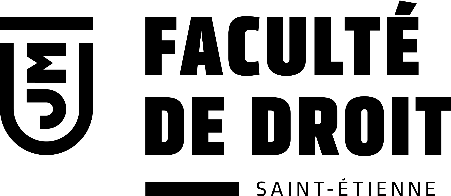 Contribuer aux formations de la Fac de Droit et investir dans les talents de demain pour votre entreprise !La Fac de Droit est éligible au solde de la Taxe d’Apprentissage au titre de ses formations :TAXE APPRENTISSAGE 2021 - Versement du 1er janvier au 31 mai 2021CODE UAI DROIT SAINT-ETIENNE : 0422084MMode de règlement :  Chèque Libellé : Université Jean Monnet     Virement                      Fait à    Le  Signature et Cachet de l’entreprise :  TAXE APPRENTISSAGE 2021BORDEREAU DE VERSEMENT Licence :  Licence de droit  Licence Mention Administration Publique  Licence Parcours droit appliqué Collège de Droit  Licence Professionnelle du Notariat (apprentissage) DE JurisPoMaster Droit Public : Master Droit et Administration Master Droit Public fondamental Contrat PublicMaster Droit Privé : Master Profession de la Justice Master Droit des Contrats Master Droit et entreprise (apprentissage) Master Affaire appliqué au Monde de la santé (apprentissage)Entreprise : N°SIRET* : Contact de la Taxe d’Apprentissage* : Fonction : Téléphone : Mail* : *Indispensable pour le reçu libératoire en retour de votre versement au titre des 13% de la taxe d’apprentissageMontant du versement : Masse Salariale Brute (MSB) 2020 x 0.68% x 13%Déduction possible de la CSA pour les entreprises de +250 salariésMerci d’envoyer ce document dûment complété, accompagné de votre règlement (si règlement par chèque) avant le 31 Mai 2021 à : Fac de Droit de St-EtienneTaxe d’apprentissage2 Rue Tréfilerie 42023 St-Etienne Cédex2 ou par email àentreprise.droit@univ-st-etienne.fr